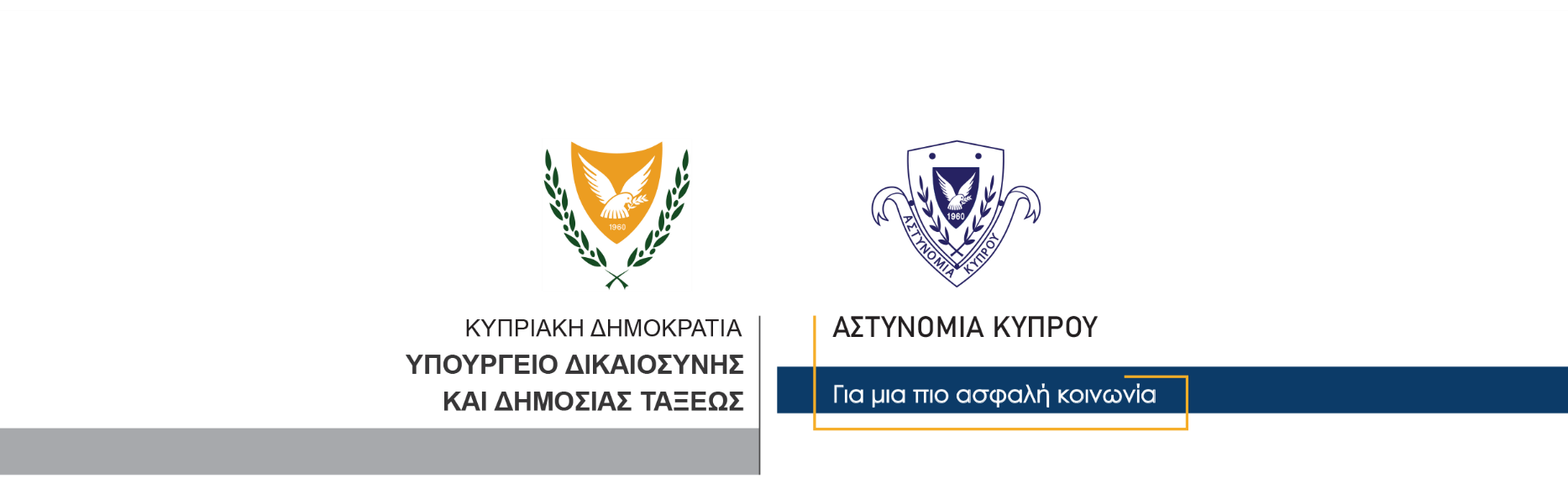 05 Μαρτίου, 2021                                 	Δελτίο Τύπου 2 – Δράσεις Αστυνομίας για πρόληψη των θανατηφόρων και σοβαρών τροχαίων συγκρούσεωνΗ Αστυνομία δραστηριοποιήθηκε σε παγκύπρια βάση με συντονισμένες δράσεις και επιχειρήσεις κατά τη διάρκεια του τελευταίου 24ωρου, για πρόληψη των σοβαρών και θανατηφόρων τροχαίων συγκρούσεων.Κατά τη διάρκεια τροχονομικών ελέγχων ανά το παγκύπριο, από το Τμήμα Τροχαίας Αρχηγείου και τις Επαρχιακές Αστυνομικές Διευθύνσεις, έγιναν πέραν των 450 συνολικά καταγγελιών για διάφορες παραβάσεις τροχαίας, όπως η υπέρβαση του ορίου ταχύτητας, η χρήση κινητού τηλεφώνου κατά την οδήγηση, η οδήγηση χωρίς ζώνη ασφαλείας, καθώς και για παραβάσεις σχετικές με τα έγγραφα οδηγών και οχημάτων.Μεταξύ άλλων διαπιστώθηκαν από τα μέλη της Αστυνομίας συνολικά 280 παραβάσεις του ορίου ταχύτητας, ενώ 33 οδηγοί και επιβάτες οχημάτων δεν έφεραν ζώνη ασφαλείας και 16 πρόσωπα οδηγούσαν με μη ελεύθερα χέρια, κάνοντας χρήση κινητού τηλεφώνου και άλλων αντικειμένων. Διαπιστώθηκαν επίσης 25 παραβάσεις σημάτων τροχαίας, μεταξύ των οποίων και παραβάσεις σε φώτα τροχαίας, καθώς και 20 παραβάσεις στάθμευσης οχημάτων. Καταγγέλθηκαν 6 πρόσωπα που οδηγούσαν οχήματα χωρίς να καλύπτονται από πιστοποιητικό ασφάλισης, 3 πρόσωπα που οδηγούσαν οχήματα, έχοντας ληγμένη την άδεια οδηγού τους, 8 πρόσωπα που εντοπίστηκαν να οδηγούν οχήματα χωρίς πιστοποιητικό καταλληλότητας και 6 πρόσωπα που οδηγούσαν οχήματα τα οποία είναι δηλωμένα στο ΤΟΜ ως ακινητοποιημένα. Άλλα 23 πρόσωπα εντοπίστηκαν να οδηγούν οχήματα χωρίς άδεια κυκλοφορίας σε ισχύ.Χαρακτηριστικό περιστατικό που προέκυψε κατά τη διάρκεια των τροχονομικών ελέγχων, συνέβη γύρω στις 2.00 χθες το μεσημέρι, στον αυτοκινητόδρομο Λάρνακας – Αγίας Νάπας, στην περιοχή Ξυλοφάγου, όπου μέλη του τοπικού Αστυνομικού Σταθμού εντόπισαν 19χρονο να οδηγεί αυτοκίνητο με ταχύτητα 177 χιλιομέτρων. Όπως διαπιστώθηκε στη συνέχεια ο 19χρονος δεν είναι κάτοχος άδειας οδήγησης και δεν καλυπτόταν από πιστοποιητικό ασφάλισης. Συνοδηγός στο όχημα, βρισκόταν ο 25χρονος ιδιοκτήτης του, ο οποίος επίσης καταγγέλθηκε αφού επέτρεψε στον 19χρονο να οδηγεί το όχημα χωρίς άδεια οδήγησης και χωρίς πιστοποιητικό ασφάλισης.Στην Λεμεσό, δέκα λεπτά μετά τα μεσάνυκτα, μέλη της Τροχαίας Λεμεσού, ανέκοψαν για έλεγχο αυτοκίνητο που οδηγούσε 40χρονος, στην λεωφόρο Αρχιεπισκόπου Μακαρίου Γ΄, παραβιάζοντας το κόκκινο φανάρι στη διασταύρωση με την οδό Γεώργιου Αβέρωφ. Ο 40χρονος, ο οποίος δεν έφερε ζώνη ασφαλείας, υποβλήθηκε σε έλεγχο οδήγησης υπό την επήρεια αλκοόλης, με τελική ένδειξη 85μg%, αντί 9μg% που είναι το επιτρεπόμενο όριο για νέους οδηγούς. Ο 40χρονος απόκτησε άδεια οδήγησης πριν από ένα χρόνο.Θετικός σε προκαταρκτικό έλεγχο οδήγησης οχήματος υπό την επήρεια ναρκωτικών, εντοπίστηκε 22χρονος, ο οποίος οδηγούσε αυτοκίνητο σε δρόμο της Πάφου λίγο πριν τις 9.00 το βράδυ της Πέμπτης και ανακόπηκε για έλεγχο από μέλη της Ομάδας «Ζ», της Τροχαίας Πάφου. Τα μέλη της Τροχαίας αρχικά ανέκοψαν τον 22χρονο οδηγό αφού τα φώτα πορείας του οχήματός του δεν λειτουργούσαν κανονικά, ωστόσο αφού εγέρθηκαν υποψίες ότι αυτός τελούσε υπό την επήρεια ναρκωτικών, τον υπέβαλαν σε ναρκωτεστ, με θετικό προκαταρκτικό αποτέλεσμα, ενώ αναμένεται το τελικό αποτέλεσμα επιστημονικού ναρκωτεστ.Πέραν των τροχονομικών ελέγχων, αξίζει να σημειωθεί ότι τα μέλη της Αστυνομίας το τελευταίο 24ωρο κλήθηκαν και παρείχαν οδική βοήθεια σε 7 οδηγούς οχημάτων.Οι συντονισμένες δράσεις της Αστυνομίας συνεχίζονται στο πλαίσιο των προσπαθειών που καταβάλλονται για πρόληψη των σοβαρών και θανατηφόρων τροχαίων συγκρούσεων και εμπέδωση της ορθής οδικής συνείδησης.Κλάδος Επικοινωνίας                              Υποδιεύθυνση Επικοινωνίας Δημοσίων Σχέσεων & Κοινωνικής Ευθύνης